1PEMERINTAH PROVINSI DAERAH KHUSUS IBUKOTA JAKARTA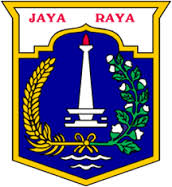 DINAS  PENDIDIKANSEKOLAH MENENGAH KEJURUAN ( SMK ) NEGERI 50 JAKARTABIDANG STUDI KEAHLIAN : BISNIS DAN MANAJEMENJl. CipinangMuara I Jatinegara Jakarta Timur 13420 Tlp/Fax : 021 8194466Website : www.smk50jkt.sch.id – Email : smknegerilimapuluh@yahoo.comPENILAIAN TENGAHSEMESTER GENAPTAHUN PELAJARAN 2019/2020MATA PELAJARAN			: TATA KELOLA SAPRASKELAS/PROGRAM KEAHLIAN	: XI/ OTKPWAKTU				: 60 MENITHARI/TANGGAL			: GURU MATA PELAJARAN	: Dra. Delfi M HutagalungPetunjuk :Sebelum mengerjakan bacalah doa sesuai dengan Agama dan kepercayaan masing-masingTulis nama dan nomor tes anda pada lembar jawabanPeriksa dan bacalah soal dengan teliti sebelum menjawabKerjakan soal yang dianggap mudah lebih dahuluJawablah Pertanyaan di bawah ini dengan baik dan benar!1.Apa yang kamu ketahui tentang tata ruang kantor?2. Sebutkan dan jelaskan macam-macam tata tuang kantor3. Mengapa suatu perusahaan harus mendisign ruangan kerja karyawannya!4. Sebutkan 5 macam perabot kantor dan 5 macam interior kantor!5. Sebutkan  macam mesin-mesin kantor dan jelaskan masing-masing manfaatnya!6.Tuliskan tata cara penanganan telelephone masuk yang sesuai SOP !7. Tuliskan tata cara penanganan telelephone keluar yang sesuai SOP !8. Apa yang kamu ketahui tetang pelayanan prima?    Berilah contoh yang konkrit dalam kehidupan sehari-hatiMohon Jawaban dikirimkan ke delfimhutagalung99@gmail.com